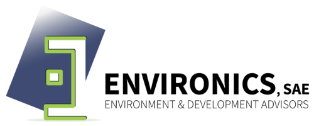 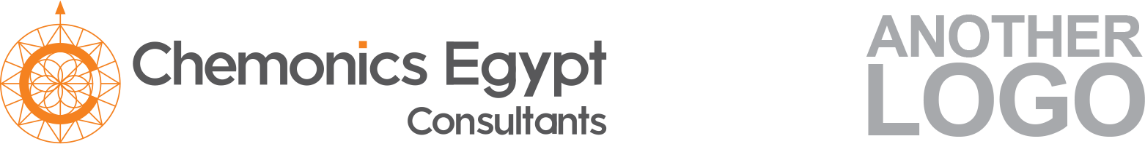 Fact Sheet EE08: Use occupancy sensors to switch-off electrical loads (except the minibar) when no one is in the roomFact Sheet EE08: Use occupancy sensors to switch-off electrical loads (except the minibar) when no one is in the roomOverviewOverviewObjectiveReduce electrical energy consumption in guestroomsActionInstall occupancy sensors or key card switches to switch off electrical loads when guests are not in their roomsKey ChallengesCoordinating the installation process with room occupationProcessProcessComplexityLowEquipment & Material Units to be installedHuman ResourcesMaintenance and engineering department personnelConsiderationsConsiderationsRegulatory AspectsNoneEconomic Relatively low CAPEX, low OPEX and reasonable expected net annual savingsAdvantagesEasy to implement and installmultiple off-the-shelf technologies availableDisadvantagesDifficult to estimate actual savingsImpactsImpactsEnvironmentalPollution reduction by avoiding CO2 emissionsEmployment OpportunitiesNone